EK1: Öğrenci Kimlik KartıT.C.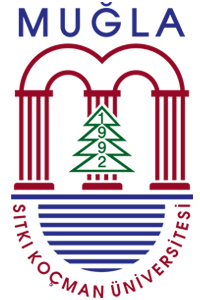 MUĞLA SITKI KOÇMAN ÜNİVERSİTESİSAĞLIK BİLİMLERİ ENSTİTÜSÜKAYIT SİLDİRME TALEP FORMUAna Bilim Dalı: …………………………………………………………………………………………………………………………………….Program: ………………………………………………………………………………………………………………………………………………Öğrencinin Adı Soyadı: …………………………………………………………………………………………………………………………Öğrenci Numarası: ……………………………………………………………………………………………………………………………....Danışmanın Unvanı Adı Soyadı: …………………………………………………………………………………………………………..ÖĞRENCİ TARAFINDAN DOLDURULACAKTIRYukarıda bilgilerimin yazıldığı Enstitünüz öğrencisiyim. Aşağıda belirtmiş olduğum nedenden dolayı kendi isteğimle kaydımı sildirmek istiyorum. Öğrenci Bilgi Sisteminden (https://obs.mu.edu.tr/oibs/ogrenci/login.aspx) İlişik Kesme Talebinde bulunup ilgili birimlerden “kayıt sildirmede sakınca yoktur” imzalarını tamamlattım.Bilgilerinizi ve gereğini arz ederim.Kayıt Sildirme Gerekçesi; maddi nedenler ile	 kişisel nedenler ile	 *yatay geçiş	 **diğer nedenler* ……………………………………………………………………………………………………………………………………………………………………(Kabul edildiğiniz Üniversite, Enstitü, Ana Bilim Dalı ve Program bilgilerini yazınız)** …………………………………………………………………………………………………………………………………………………….…….. (Belirtiniz)	Tarih	İmzaENSTİTÜ TARAFINDAN DOLDURULACAKTIRÖĞRENCİ İŞLERİ DAİRE BAŞKANLIĞINAYukarıda bilgileri yer alan Enstitümüz öğrencisinin kendi isteği ile kayıt sildirme talebi, Enstitü Yönetim Kurulumuzun …… . …… . 20….. tarih ve …………………… sayılı kararı ile uygun görülmüştür.Öğrencinin kaydının silinmesi hususunda bilgilerinizi ve gereğini arz ederim.	İmza	Tarih	Enstitü Sekreteri